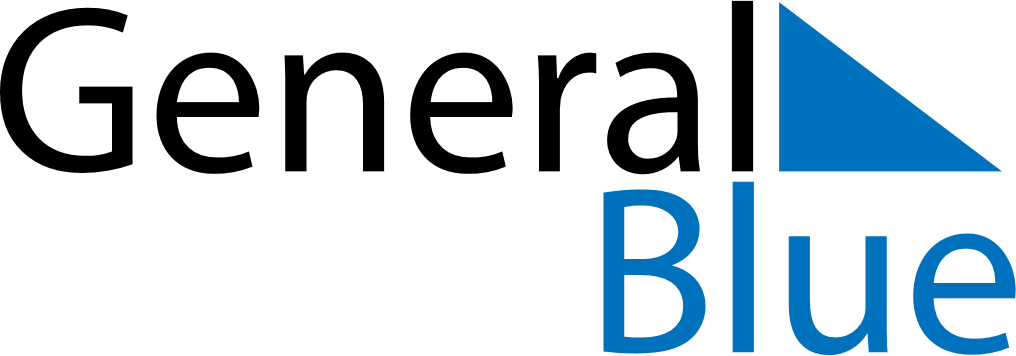 Weekly CalendarMarch 8, 2020 - March 14, 2020Weekly CalendarMarch 8, 2020 - March 14, 2020Weekly CalendarMarch 8, 2020 - March 14, 2020Weekly CalendarMarch 8, 2020 - March 14, 2020Weekly CalendarMarch 8, 2020 - March 14, 2020Weekly CalendarMarch 8, 2020 - March 14, 2020SUNDAYMar 08MONDAYMar 09MONDAYMar 09TUESDAYMar 10WEDNESDAYMar 11THURSDAYMar 12FRIDAYMar 13SATURDAYMar 14